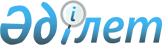 Науырзым ауданының 2017-2019 жылдарға арналған аудандық бюджеті туралы
					
			Мерзімі біткен
			
			
		
					Қостанай облысы Науырзым ауданы мәслихатының 2016 жылғы 21 желтоқсандағы № 55 шешімі. Қостанай облысының Әділет департаментінде 2017 жылғы 5 қаңтарда № 6779 болып тіркелді. Мерзімі өткендіктен қолданыс тоқтатылды
      2008 жылғы 4 желтоқсандағы Қазақстан Республикасы Бюджет кодексінің 75-бабына, "Қазақстан Республикасындағы жергілікті мемлекеттік басқару және өзін-өзі басқару туралы" 2001 жылғы 23 қаңтардағы Қазақстан Республикасы Заңының 6-бабы 1-тармағының 1) тармақшасына сәйкес, Науырзым аудандық мәслихаты ШЕШІМ ҚАБЫЛДАДЫ:
      1. Науырзым ауданының 2017-2019 жылдарға арналған бюджеті тиісінше 1, 2 және 3-қосымшаларға сәйкес, оның ішінде 2017 жылға мынадай көлемдерде бекітілсін:
      1) кірістер – 1660145,6 мың теңге, оның iшiнде:
      салықтық түсімдер бойынша – 246451,0 мың теңге;
      салықтық емес түсімдер бойынша – 4519,0 мың теңге;
      трансферттер түсімдері бойынша – 1409175,6 мың теңге;
      2) шығындар – 1720701,5 мың теңге; 
      3) таза бюджеттiк кредиттеу – 3948,5 мың теңге, оның iшiнде:
      бюджеттiк кредиттер – 7328,5 мың теңге;
      бюджеттiк кредиттердi өтеу – 3380,0 мың теңге;
      4) қаржы активтерiмен операциялар бойынша сальдо – 0,0 мың теңге;
      5) бюджет тапшылығы (профициті) – -64504,4 мың теңге;
      6) бюджет тапшылығын қаржыландыру (профицитін пайдалану) – 64504,4 мың теңге:
      қарыздар түсімі – 7328,5 мың теңге;
      қарыздарды өтеу – 3380,0 мың теңге;
      бюджет қаражатының пайдаланылатын қалдықтары – 60555,9 мың теңге.
      Ескерту. 1-тармақ жаңа редакцияда – Қостанай облысы Науырзым ауданы мәслихатының 29.11.2017 № 139 шешімімен (01.01.2017 бастап қолданысқа енгізіледі).


      2. 2017 жылға арналған аудандық бюджетте облыстық бюджеттен берілетін субвенциялар көлемі 1321250,0 мың теңге сомасында көзделгені ескерілсін.
      3. 2017 жылға арналған аудандық бюджетте республикалық бюджеттен ағымдағы нысаналы трансферттер түсімінің көзделгені ескерілсін, оның ішінде:
      оқу кезеңінде негізгі қызметкерді алмастырғаны үшін мұғалімдерге қосымша ақы төлеуге 1157,1 мың теңге сомасында;
      Қазақстан Республикасында мүгедектердің құқықтарын қамтамасыз ету және өмір сүру сапасын жақсарту жөніндегі 2012-2018 жылдарға арналған іс-шаралар жоспарын іске асыруға 1711,0 мың теңге сомасында;
      "Өрлеу" жобасы бойынша шартты ақшалай көмекті енгізуге 1940,0 мың теңге сомасында.
      Ескерту. 3-тармақ жаңа редакцияда – Қостанай облысы Науырзым ауданы мәслихатының 29.11.2017 № 139 шешімімен (01.01.2017 бастап қолданысқа енгізіледі).


      4. 2017 жылға арналған аудандық бюджетте нәтижелі жұмыспен қамтуды және жаппай кәсіпкерлікті дамытуға республикалық бюджет қаражаттарын пайдалану 9649,0 мың теңге сомасында көзделгені ескерілсін, оның ішінде: 
      жалақыны ішінара субсидиялауға 3931,0 мың теңге сомасында; 
      жастар тәжірибесіне 5160,0 мың теңге сомасында;
      көшуге субсидиялар беруге 558,0 мың теңге сомасында.
      Ескерту. 4-тармақ жаңа редакцияда – Қостанай облысы Науырзым ауданы мәслихатының 25.10.2017 № 124 шешімімен (01.01.2017 бастап қолданысқа енгізіледі).


      5. 2017 жылға арналған аудандық бюджетте республикалық бюджеттен
      қаражаттар түсімі көзделгені ескерілсін, оның ішінде:
      жергілікті атқарушы органдарға мамандарды әлеуметтік қолдау шараларын іске асыру үшін бюджеттік кредиттер 7328,5 мың теңге сомасында.
      Ескерту. 5-тармақ жаңа редакцияда – Қостанай облысы Науырзым ауданы мәслихатының 09.08.2017 № 110 шешімімен (01.01.2017 бастап қолданысқа енгізіледі).


      6. 2017 жылға арналған аудандық бюджетте облыстық бюджеттен нысаналы даму трансферттер түсімінің көзделгені ескерілсін, оның ішінде:
      сумен жабдықтау және су бұру жүйелерін дамытуға 10737,0 мың теңге сомасында.
      Ескерту. 6-тармақ жаңа редакцияда – Қостанай облысы Науырзым ауданы мәслихатының 29.11.2017 № 139 шешімімен (01.01.2017 бастап қолданысқа енгізіледі).


      7. 2017 жылға арналған аудандық бюджетте облыстық бюджеттен ағымдағы нысаналы трансферттер түсімінің көзделгені ескерілсін, оның ішінде:
      сандық білім беру инфрақұрылымын құруға 6035,0 мың теңге сомасында;
      2016 жылы Жұмыспен қамту 2020 жол картасы бойынша кәсіби даярлауға бағытталған оқуын аяқтауға 1453,0 мың теңге сомасында;
      қоныс аударушылар және оралмандар үшін тұрғын үйді жалдау (жалға алу) үшін шығыстарды өтеуге 574,0 мың теңге сомасында;
      квазимемлекеттік сектор субъектілеріне халықаралық қаржылық есептілік стандарттарға сәйкес бас бухгалтерлерді оқытуға 340,0 мың теңге сомасында;
      жануарлардың энзоотиялық аурулары бойынша ветеринариялық іс-шараларды жүргізуге 892,5 мың теңге сомасында;
      инсинераторларды пайдалана отырып, биологиялық қалдықтарды пайдаға асыруға 3213,0 мың теңге сомасында;
      2017-2021 жылдарға арналған нәтижелі жұмыспен қамту және жаппай кәсіпкерлікті дамыту бағдарламасы шеңберінде еңбек нарығында қажетті кәсіптер мен дағдылар бойынша жұмысшы кадрларын, жұмылдыру орталықтарында оқытуды бірге қоса алғанда, қысқа мерзімді кәсіптік оқытуға 6544,0 мың теңге сомасында;
      "Шолақсай ауылына кіреберіс жол" КР-NZ-4 аудандық маңызы бар автомобиль жолын орташа жөндеуге 43680,0 мың теңге сомасында.
      Ескерту. 7-тармақ жаңа редакцияда – Қостанай облысы Науырзым ауданы мәслихатының 29.11.2017 № 139 шешімімен (01.01.2017 бастап қолданысқа енгізіледі).


      8. Науырзым ауданының жергілікті атқарушы органының 2017 жылға арналған резерві 2519,0 мың теңге сомасында бекітілсін.
      9. 2017 жылға арналған Науырзым аудандық бюджетін атқару процессінде секвестрлеуге жатпайтын бюджеттік бағдарламалардың тізбесі 4-қосымшаға сәйкес бекітілсін.
      10. 2017 жылға арналған Науырзым ауданының кент, ауыл, ауылдық округінің бюджеттік бағдарламаларының тізбесі 5-қосымшаға сәйкес бекітілсін.
      11. 2017 жылға арналған Науырзым ауданының ауыл және ауылдық округтерінің жергілікті өзін-өзі басқару органдарына бөлінетін трансферттер 6-қосымшаға сәйкес бекітілсін.
      12. Осы шешім 2017 жылдың 1 қаңтарынан бастап қолданысқа енгізіледі.
      "КЕЛІСІЛДІ"
      "Науырзым ауданының 
      экономика, қаржы және 
      кәсіпкерлік бөлімі" 
      мемлекеттік мекемесінің басшысы
      _________________ Н. Дехтярева
      2016 жылғы 21 желтоқсан Науырзым ауданының 2017 жылға арналған бюджеті
      Ескерту. 1-қосымша жаңа редакцияда – Қостанай облысы Науырзым ауданы мәслихатының 29.11.2017 № 139 шешімімен (01.01.2017 бастап қолданысқа енгізіледі). Науырзым ауданының 2018 жылға арналған бюджеті Науырзым ауданының 2019 жылға арналған бюджеті 2017 жылға арналған Науырзым аудандық бюджетті атқару процессінде
секвестрлеуге жатпайтын бюджеттік бағдарламалардың тізбесі 2017 жылға арналған Науырзым ауданының кент, ауыл, ауылдық округтерінің бюджеттік бағдарламаларының тізбесі
      Ескерту. 5-қосымша жаңа редакцияда – Қостанай облысы Науырзым ауданы мәслихатының 09.08.2017 № 110 шешімімен (01.01.2017 бастап қолданысқа енгізіледі). 2017 жылға арналған Науырзым ауданының кент, ауыл, ауылдық округтерінің қарастырылған жергілікті өзін-өзі басқару органдарына берілетін трансферттер
      Ескерту. 6-қосымша жаңа редакцияда – Қостанай облысы Науырзым ауданы мәслихатының 09.08.2017 № 110 шешімімен (01.01.2017 бастап қолданысқа енгізіледі).
					© 2012. Қазақстан Республикасы Әділет министрлігінің «Қазақстан Республикасының Заңнама және құқықтық ақпарат институты» ШЖҚ РМК
				
      Сессия төрайымы,аудандық мәслихаттың хатшысы

Г. Әбенова
Мәслихаттың
2016 жылғы 21 желтоқсандағы
№ 55 шешіміне 1-қосымша
Санаты
Санаты
Санаты
Санаты
Санаты
Сомасы, мың теңге
Сыныбы
Сыныбы
Сыныбы
Сыныбы
Сомасы, мың теңге
Iшкi сыныбы
Iшкi сыныбы
Iшкi сыныбы
Сомасы, мың теңге
Ерекшелiгi
Ерекшелiгi
Сомасы, мың теңге
Атауы
Сомасы, мың теңге
I. Кірістер
1660145,6
1
Салықтық түсімдер
246451,0
01
Табыс салығы
112433,0
2
Жеке табыс салығы
112433,0
03
Әлеуметтiк салық
79400,0
1
Әлеуметтік салық
79400,0
04
Меншiкке салынатын салықтар
32225,0
1
Мүлiкке салынатын салықтар
11473,0
3
Жер салығы
645,0
4
Көлiк құралдарына салынатын салық
16157,0
5
Бірыңғай жер салығы
3950,0
05
Тауарларға, жұмыстарға және қызметтерге салынатын iшкi салықтар
21088,0
2
Акциздер
225,0
3
Табиғи және басқа да ресурстарды пайдаланғаны үшiн түсетiн түсiмдер
17355,0
4
Кәсiпкерлiк және кәсiби қызметтi жүргiзгенi үшiн алынатын алымдар
3508,0
08
Заңдық маңызы бар әрекеттерді жасағаны және (немесе) оған уәкілеттігі бар мемлекеттік органдар немесе лауазымды адамдар құжаттар бергені үшін алынатын міндетті төлемдер
1305,0
1
Мемлекеттік баж
1305,0
2
Салықтық емес түсiмдер
4519,0
01
Мемлекеттік меншіктен түсетін кірістер
2199,0
5
Мемлекет меншігіндегі мүлікті жалға беруден түсетін кірістер
2195,0
7
Мемлекеттік бюджеттен берілген кредиттер бойынша сыйақылар
4,0
04
Мемлекеттік бюджеттен қаржыландырылатын, сондай-ақ Қазақстан Республикасы Ұлттық Банкінің бюджетінен (шығыстар сметасынан) қамтылатын және қаржыландырылатын мемлекеттік мекемелер салатын айыппұлдар, өсімпұлдар, санкциялар, өндіріп алулар
220,0
1
Мұнай секторы ұйымдарынан түсетін түсімдерді қоспағанда, мемлекеттік бюджеттен қаржыландырылатын, сондай-ақ Қазақстан Республикасы Ұлттық Банкінің бюджетінен (шығыстар сметасынан) қамтылатын және қаржыландырылатын мемлекеттік мекемелер салатын айыппұлдар, өсімпұлдар, санкциялар, өндіріп алулар
220,0
06
Басқа да салықтық емес түсiмдер
2100,0
1
Басқа да салықтық емес түсiмдер
2100,0
4
Трансферттердің түсімдері
1409175,6
02
Мемлекеттiк басқарудың жоғары тұрған органдарынан түсетiн трансферттер
1409175,6
2
Облыстық бюджеттен түсетiн трансферттер
1409175,6
Функционалдық топ
Функционалдық топ
Функционалдық топ
Функционалдық топ
Функционалдық топ
Сомасы, мың теңге
Кіші функция
Кіші функция
Кіші функция
Кіші функция
Сомасы, мың теңге
Бюджеттік бағдарламалардың әкімшісі
Бюджеттік бағдарламалардың әкімшісі
Бюджеттік бағдарламалардың әкімшісі
Сомасы, мың теңге
Бағдарлама
Бағдарлама
Сомасы, мың теңге
Атауы
Сомасы, мың теңге
II. Шығындар
1720701,5
01
Жалпы сипаттағы мемлекеттiк қызметтер 
311568,7
1
Мемлекеттiк басқарудың жалпы функцияларын орындайтын өкiлдi, атқарушы және басқа органдар
269140,8
112
Аудан (облыстық маңызы бар қала) мәслихатының аппараты
15374,6
001
Аудан (облыстық маңызы бар қала) мәслихатының қызметін қамтамасыз ету жөніндегі қызметтер
15069,6
003
Мемлекеттік органның күрделі шығыстары
305,0
122
Аудан (облыстық маңызы бар қала) әкімінің аппараты
150119,0
001
Аудан (облыстық маңызы бар қала) әкімінің қызметін қамтамасыз ету жөніндегі қызметтер
94223,6
003
Мемлекеттік органның күрделі шығыстары
55895,4
123
Қаладағы аудан, аудандық маңызы бар қала, кент, ауыл, ауылдық округ әкімінің аппараты
103647,2
001
Қаладағы аудан, аудандық маңызы бар қаланың, кент, ауыл, ауылдық округ әкімінің қызметін қамтамасыз ету жөніндегі қызметтер
100627,2
022
Мемлекеттік органның күрделі шығыстары
3020,0
2
Қаржылық қызмет
215,0
459
Ауданның (облыстық маңызы бар қаланың) экономика және қаржы бөлімі
215,0
010
Жекешелендіру, коммуналдық меншікті басқару, жекешелендіруден кейінгі қызмет және осыған байланысты дауларды реттеу 
215,0
9
Жалпы сипаттағы өзге де мемлекеттiк қызметтер
42212,9
458
Ауданның (облыстық маңызы бар қаланың) тұрғын үй-коммуналдық шаруашылығы, жолаушылар көлігі және автомобиль жолдары бөлімі
17531,8
001
Жергілікті деңгейде тұрғын үй-коммуналдық шаруашылығы, жолаушылар көлігі және автомобиль жолдары саласындағы мемлекеттік саясатты іске асыру жөніндегі қызметтер
8951,2
013
Мемлекеттік органның күрделі шығыстары
8580,6
459
Ауданның (облыстық маңызы бар қаланың) экономика және қаржы бөлімі
24681,1
001
Ауданның (облыстық маңызы бар қаланың) экономикалық саясаттын қалыптастыру мен дамыту, мемлекеттік жоспарлау, бюджеттік атқару және коммуналдық меншігін басқару саласындағы мемлекеттік саясатты іске асыру жөніндегі қызметтер
24681,1
02
Қорғаныс
12467,6
1
Әскери мұқтаждар
3423,1
122
Аудан (облыстық маңызы бар қала) әкімінің аппараты
3423,1
005
Жалпыға бірдей әскери міндетті атқару шеңберіндегі іс-шаралар
3423,1
2
Төтенше жағдайлар жөнiндегi жұмыстарды ұйымдастыру
9044,5
122
Аудан (облыстық маңызы бар қала) әкімінің аппараты
9044,5
006
Аудан (облыстық маңызы бар қала) ауқымындағы төтенше жағдайлардың алдын алу және оларды жою
8044,5
007
Аудандық (қалалық) ауқымдағы дала өрттерінің, сондай-ақ мемлекеттік өртке қарсы қызмет органдары құрылмаған елдi мекендерде өрттердің алдын алу және оларды сөндіру жөніндегі іс-шаралар
1000,0
04
Бiлiм беру
879247,9
1
Мектепке дейiнгi тәрбие және оқыту
94161,0
464
Ауданның (облыстық маңызы бар қаланың) білім бөлімі
94161,0
009
Мектепке дейінгі тәрбие мен оқыту ұйымдарының қызметін қамтамасыз ету
76012,0
040
Мектепке дейінгі білім беру ұйымдарында мемлекеттік білім беру тапсырысын іске асыруға
18149,0
2
Бастауыш, негізгі орта және жалпы орта білім беру
733061,6
464
Ауданның (облыстық маңызы бар қаланың) білім бөлімі
699600,1
003
Жалпы білім беру
688522,1
006
Балаларға қосымша білім беру
11078,0
465
Ауданның (облыстық маңызы бар қаланың) дене шынықтыру және спорт бөлімі
33461,5
017
Балалар мен жасөспірімдерге спорт бойынша қосымша білім беру
33461,5
9
Бiлiм беру саласындағы өзге де қызметтер
52025,3
464
Ауданның (облыстық маңызы бар қаланың) білім бөлімі
52025,3
001
Жергілікті деңгейде білім беру саласындағы мемлекеттік саясатты іске асыру жөніндегі қызметтер
9430,0
005
Ауданның (облыстық маңызы бар қаланың) мемлекеттік білім беру мекемелер үшін оқулықтар мен оқу-әдiстемелiк кешендерді сатып алу және жеткізу
16675,0
015
Жетім баланы (жетім балаларды) және ата-аналарының қамқорынсыз қалған баланы (балаларды) күтіп-ұстауға қамқоршыларға (қорғаншыларға) ай сайынға ақшалай қаражат төлемі
2883,0
067
Ведомстволық бағыныстағы мемлекеттік мекемелерінің және ұйымдарының күрделі шығыстары
23037,3
06
Әлеуметтiк көмек және әлеуметтiк қамсыздандыру
107898,1
1
Әлеуметтiк қамсыздандыру
19943,8
451
Ауданның (облыстық маңызы бар қаланың) жұмыспен қамту және әлеуметтік бағдарламалар бөлімі
19943,8
005
Мемлекеттік атаулы әлеуметтік көмек 
1847,0
016
18 жасқа дейінгі балаларға мемлекеттік жәрдемақылар
15548,9
025
"Өрлеу" жобасы бойынша келісілген қаржылай көмекті енгізу
2547,9
2
Әлеуметтiк көмек
69432,8
451
Ауданның (облыстық маңызы бар қаланың) жұмыспен қамту және әлеуметтік бағдарламалар бөлімі
69432,8
002
Жұмыспен қамту бағдарламасы
32501,0
007
Жергілікті өкілетті органдардың шешімі бойынша мұқтаж азаматтардың жекелеген топтарына әлеуметтік көмек
6165,7
010
Үйден тәрбиеленіп оқытылатын мүгедек балаларды материалдық қамтамасыз ету
885,0
014
Мұқтаж азаматтарға үйде әлеуметтiк көмек көрсету
13325,7
017
Мүгедектерді оңалту жеке бағдарламасына сәйкес, мұқтаж мүгедектерді міндетті гигиеналық құралдармен және ымдау тілі мамандарының қызмет көрсетуін, жеке көмекшілермен қамтамасыз ету 
1549,4
023
Жұмыспен қамту орталықтарының қызметін қамтамасыз ету
15006,0
9
Әлеуметтiк көмек және әлеуметтiк қамтамасыз ету салаларындағы өзге де қызметтер
18521,5
451
Ауданның (облыстық маңызы бар қаланың) жұмыспен қамту және әлеуметтік бағдарламалар бөлімі
18521,5
001
Жергілікті деңгейде халық үшін әлеуметтік бағдарламаларды жұмыспен қамтуды қамтамасыз етуді іске асыру саласындағы мемлекеттік саясатты іске асыру жөніндегі қызметтер 
16317,1
011
Жәрдемақыларды және басқа да әлеуметтік төлемдерді есептеу, төлеу мен жеткізу бойынша қызметтерге ақы төлеу
493,4
050
Қазақстан Республикасында мүгедектердің құқықтарын қамтамасыз ету және өмір сүру сапасын жақсарту жөніндегі 2012 - 2018 жылдарға арналған іс-шаралар жоспарын іске асыру
1711,0
07
Тұрғын үй-коммуналдық шаруашылық
41592,7
1
Тұрғын үй шаруашылығы
3621,2
458
Ауданның (облыстық маңызы бар қаланың) тұрғын үй-коммуналдық шаруашылығы, жолаушылар көлігі және автомобиль жолдары бөлімі
3621,2
003
Мемлекеттік тұрғын үй қорының сақтаулуын ұйымдастыру
3621,2
2
Коммуналдық шаруашылық
10737,0
472
Ауданның (облыстық маңызы бар қаланың) құрылыс, сәулет және қала құрылысы бөлімі
10737,0
058
Елді мекендердегі сумен жабдықтау және су бұру жүйелерін дамыту
10737,0
3
Елді-мекендерді көркейту
27234,5
123
Қаладағы аудан, аудандық маңызы бар қала, кент, ауыл, ауылдық округ әкімінің аппараты
27234,5
008
Елді мекендердегі көшелерді жарықтандыру
6733,3
009
Елді мекендердің санитариясын қамтамасыз ету
2060,0
011
Елді мекендерді абаттандыру мен көгалдандыру
18441,2
08
Мәдениет, спорт, туризм және ақпараттық кеңістiк
158225,2
1
Мәдениет саласындағы қызмет
56813,0
455
Ауданның (облыстық маңызы бар қаланың) мәдениет және тілдерді дамыту бөлімі
56813,0
003
Мәдени-демалыс жұмысын қолдау
55313,0
009
Тарихи-мәдени мұра ескерткіштерін сақтауды және оларға қол жетімділікті қамтамасыз ету
1500,0
2
Спорт
28454,2
465
Ауданның (облыстық маңызы бар қаланың) дене шынықтыру және спорт бөлімі
28454,2
001
Жергілікті деңгейде дене шынықтыру және спорт саласындағы мемлекеттік саясатты іске асыру жөніндегі қызметтер
7594,1
004
Мемлекеттік органның күрделі шығыстары
2893,1
005
Ұлттық және бұқаралық спорт түрлерін дамыту
725,0
006
Аудандық (облыстық маңызы бар қалалық) деңгейде спорттық жарыстар өткiзу
3267,0
007
Әртүрлi спорт түрлерi бойынша аудан (облыстық маңызы бар қала) құрама командаларының мүшелерiн дайындау және олардың облыстық спорт жарыстарына қатысуы
4192,0
032
Ведомстволық бағыныстағы мемлекеттік мекемелерінің және ұйымдарының күрделі шығыстары
9783,0
3
Ақпараттық кеңiстiк
42139,1
455
Ауданның (облыстық маңызы бар қаланың) мәдениет және тілдерді дамыту бөлімі
40535,1
006
Аудандық (қалалық) кiтапханалардың жұмыс iстеуi
36060,7
007
Мемлекеттiк тiлдi және Қазақстан халқының басқа да тiлдерін дамыту
4474,4
456
Ауданның (облыстық маңызы бар қаланың) ішкі саясат бөлімі
1604,0
002
Мемлекеттік ақпараттық саясат жүргізу жөніндегі қызметтер
1604,0
9
Мәдениет, спорт, туризм және ақпараттық кеңiстiктi ұйымдастыру жөнiндегi өзге де қызметтер
30818,9
455
Ауданның (облыстық маңызы бар қаланың) мәдениет және тілдерді дамыту бөлімі
14433,4
001
Жергілікті деңгейде тілдерді және мәдениетті дамыту саласындағы мемлекеттік саясатты іске асыру жөніндегі қызметтер
7218,4
010
Мемлекеттік органның күрделі шығыстары
3260,0
032
Ведомстволық бағыныстағы мемлекеттік мекемелерінің және ұйымдарының күрделі шығыстары
3955,0
456
Ауданның (облыстық маңызы бар қаланың) ішкі саясат бөлімі
16385,5
001
Жергілікті деңгейде ақпарат, мемлекеттілікті нығайту және азаматтардың әлеуметтік сенімділігін қалыптастыру саласында мемлекеттік саясатты іске асыру жөніндегі қызметтер
8589,5
003
Жастар саясаты саласында іс-шараларды іске асыру
5137,0
006
Мемлекеттік органның күрделі шығыстары
2659,0
10
Ауыл, су, орман, балық шаруашылығы, ерекше қорғалатын табиғи аумақтар, қоршаған ортаны және жануарлар дүниесін қорғау, жер қатынастары
77461,0
1
Ауыл шаруашылығы
64851,9
462
Ауданның (облыстық маңызы бар қаланың) ауыл шаруашылығы бөлімі
17528,4
001
Жергілікте деңгейде ауыл шаруашылығы саласындағы мемлекеттік саясатты іске асыру жөніндегі қызметтер
17528,4
473
Ауданның (облыстық маңызы бар қаланың) ветеринария бөлімі
47323,5
001
Жергілікті деңгейде ветеринария саласындағы мемлекеттік саясатты іске асыру жөніндегі қызметтер
11631,0
007
Қаңғыбас иттер мен мысықтарды аулауды және жоюды ұйымдастыру
327,0
009
Жануарлардың энзоотиялық аурулары бойынша ветеринариялық іс-шараларды жүргізу
892,5
011
Эпизоотияға қарсы іс-шаралар жүргізу
34473,0
6
Жер қатынастары
8812,3
463
Ауданның (облыстық маңызы бар қаланың) жер қатынастары бөлімі
8812,3
001
Аудан (облыстық маңызы бар қала) аумағында жер қатынастарын реттеу саласындағы мемлекеттік саясатты іске асыру жөніндегі қызметтер
8812,3
9
Ауыл, су, орман, балық шаруашылығы, қоршаған ортаны қорғау және жер қатынастары саласындағы басқа да қызметтер
3796,8
459
Ауданның (облыстық маңызы бар қаланың) экономика және қаржы бөлімі
3796,8
099
Мамандарға әлеуметтік қолдау көрсету жөніндегі шараларды іске асыру
3796,8
11
Өнеркәсіп, сәулет, қала құрылысы және құрылыс қызметі
15645,0
2
Сәулет, қала құрылысы және құрылыс қызметі
15645,0
472
Ауданның (облыстық маңызы бар қаланың) құрылыс, сәулет және қала құрылысы бөлімі
15645,0
001
Жергілікті деңгейде құрылыс, сәулет және қала құрылысы саласындағы мемлекеттік саясатты іске асыру жөніндегі қызметтер
12925,0
015
Мемлекеттік органның күрделі шығыстары
2720,0
12
Көлiк және коммуникация
85165,6
1
Автомобиль көлiгi
85165,6
123
Қаладағы аудан, аудандық маңызы бар қала, кент, ауыл, ауылдық округ әкімінің аппараты
10392,0
013
Аудандық маңызы бар қалаларда, кенттерде, ауылдарда, ауылдық округтерде автомобиль жолдарының жұмыс істеуін қамтамасыз ету
10392,0
458
Ауданның (облыстық маңызы бар қаланың) тұрғын үй-коммуналдық шаруашылығы, жолаушылар көлігі және автомобиль жолдары бөлімі
74773,6
023
Автомобиль жолдарының жұмыс істеуін қамтамасыз ету
30963,6
045
Аудандық маңызы бар автомобиль жолдарын және елді-мекендердің көшелерін күрделі және орташа жөндеу
43810,0
13
Басқалар
5424,0
3
Кәсiпкерлiк қызметтi қолдау және бәсекелестікті қорғау
3825,5
469
Ауданның (облыстық маңызы бар қаланың) кәсіпкерлік бөлімі
3825,5
001
Жергілікті деңгейде кәсіпкерлікті дамыту саласындағы мемлекеттік саясатты іске асыру жөніндегі қызметтер
3825,5
9
Басқалар
1598,5
459
Ауданның (облыстық маңызы бар қаланың) экономика және қаржы бөлімі
1598,5
012
Ауданның (облыстық маңызы бар қаланың) жергілікті атқарушы органының резерві 
1598,5
14
Борышқа қызмет көрсету
4,4
1
Борышқа қызмет көрсету
4,4
459
Ауданның (облыстық маңызы бар қаланың) экономика және қаржы бөлімі
4,4
021
Жергілікті атқарушы органдардың облыстық бюджеттен қарыздар бойынша сыйақылар мен өзге де төлемдерді төлеу бойынша борышына қызмет көрсету
4,4
15
Трансферттер
26001,3
1
Трансферттер
26001,3
459
Ауданның (облыстық маңызы бар қаланың) экономика және қаржы бөлімі
26001,3
006
Нысаналы пайдаланылмаған (толық пайдаланылмаған) трансферттерді қайтару
4776,6
024
Заңнаманы өзгертуге байланысты жоғары тұрған бюджеттің шығындарын өтеуге төменгі тұрған бюджеттен ағымдағы нысаналы трансферттер
5900,1
051
Жергілікті өзін-өзі басқару органдарына берілетін трансферттер
15322,0
054
Қазақстан Республикасының Ұлттық қорынан берілетін нысаналы трансферт есебінен республикалық бюджеттен бөлінген пайдаланылмаған (түгел пайдаланылмаған) нысаналы трансферттердің сомасын қайтару
2,6
III. Таза бюджеттік кредиттеу
3948,5
Бюджеттік кредиттер
7328,5
10
Ауыл, су, орман, балық шаруашылығы, ерекше қорғалатын табиғи аумақтар, қоршаған ортаны және жануарлар дүниесін қорғау, жер қатынастары
7328,5
9
Ауыл, су, орман, балық шаруашылығы, қоршаған ортаны қорғау және жер қатынастары саласындағы басқа да қызметтер
7328,5
459
Ауданның (облыстық маңызы бар қаланың) экономика және қаржы бөлімі
7328,5
018
Мамандарды әлеуметтік қолдау шараларын іске асыру үшін бюджеттік кредиттер
7328,5
5
Бюджеттік кредиттерді өтеу
3380,0
01
Бюджеттік кредиттерді өтеу
3380,0
1
Мемлекеттік бюджеттен берілген бюджеттік кредиттерді өтеу
3380,0
13
Жеке тұлғаларға жергілікті бюджеттен берілген бюджеттік кредиттерді өтеу
3380,0
ІV.Қаржы активтерімен операциялар бойынша сальдо
0,0
Қаржы активтерін сатып алу
0,0
V. Бюджет тапшылығы (профициті)
-64504,4
VI. Бюджет тапшылығын қаржыландыру (профицитін пайдалану)
64504,4Мәслихаттың
2016 жылғы 21 желтоқсандағы
№ 55 шешіміне 2-қосымша
Санаты
Санаты
Санаты
Санаты
Санаты
Сомасы, мың теңге
Сыныбы
Сыныбы
Сыныбы
Сыныбы
Сомасы, мың теңге
Iшкi сыныбы
Iшкi сыныбы
Iшкi сыныбы
Сомасы, мың теңге
Ерекшелiгi
Ерекшелiгi
Сомасы, мың теңге
Атауы
Сомасы, мың теңге
I. Кірістер
1652967,0
1
Салықтық түсімдер
248676,0
01
Табыс салығы
106100,0
2
Жеке табыс салығы
106100,0
03
Әлеуметтiк салық
84000,0
1
Әлеуметтік салық
84000,0
04
Меншiкке салынатын салықтар
35549,0
1
Мүлiкке салынатын салықтар
12710,0
3
Жер салығы
1175,0
4
Көлiк құралдарына салынатын салық
17164,0
5
Бірыңғай жер салығы
4500,0
05
Тауарларға, жұмыстарға және қызметтерге салынатын iшкi салықтар
21422,0
2
Акциздер
265,0
3
Табиғи және басқа да ресурстарды пайдаланғаны үшiн түсетiн түсiмдер
17703,0
4
Кәсiпкерлiк және кәсiби қызметтi жүргiзгенi үшiн алынатын алымдар
3454,0
08
Заңдық маңызы бар әрекеттерді жасағаны және (немесе) оған уәкілеттігі бар мемлекеттік органдар немесе лауазымды адамдар құжаттар бергені үшін алынатын міндетті төлемдер
1605,0
1
Мемлекеттік баж
1605,0
2
Салықтық емес түсiмдер
7742,0
01
Мемлекеттік меншіктен түсетін кірістер
4652,0
5
Мемлекет меншігіндегі мүлікті жалға беруден түсетін кірістер
4652,0
04
Мемлекеттік бюджеттен қаржыландырылатын, сондай-ақ Қазақстан Республикасы Ұлттық Банкінің бюджетінен (шығыстар сметасынан) ұсталатын және қаржыландырылатын мемлекеттік мекемелер салатын айыппұлдар, өсімпұлдар, санкциялар, өндіріп алулар
800,0
1
Мұнай секторы ұйымдарынан түсетін түсімдерді қоспағанда, мемлекеттік бюджеттен қаржыландырылатын, сондай-ақ Қазақстан Республикасы Ұлттық Банкінің бюджетінен (шығыстар сметасынан) ұсталатын және қаржыландырылатын мемлекеттік мекемелер салатын айыппұлдар, өсімпұлдар, санкциялар, өндіріп алулар
800,0
06
Басқа да салықтық емес түсiмдер
2290,0
1
Басқа да салықтық емес түсiмдер
2290,0
3
Негізгі капиталды сатудан түсетін түсімдер
126,0
01
Мемлекеттік мекемелерге бекітілген мемлекеттік мүлікті сату
96,0
1
Мемлекеттік мекемелерге бекітілген мемлекеттік мүлікті сату
96,0
03
Жердi және материалдық емес активтердi сату
30,0
1
Жерді сату
30,0
4
Трансферттердің түсімдері
1396423,0
02
Мемлекеттiк басқарудың жоғары тұрған органдарынан түсетiн трансферттер
1396423,0
2
Облыстық бюджеттен түсетiн трансферттер
1396423,0
Функционалдық топ
Функционалдық топ
Функционалдық топ
Функционалдық топ
Функционалдық топ
Сомасы, мың теңге
Кіші функция
Кіші функция
Кіші функция
Кіші функция
Сомасы, мың теңге
Бюджеттік бағдарламалардың әкімшісі
Бюджеттік бағдарламалардың әкімшісі
Бюджеттік бағдарламалардың әкімшісі
Сомасы, мың теңге
Бағдарлама
Бағдарлама
Сомасы, мың теңге
Атауы
Сомасы, мың теңге
II. Шығындар
1652967,0
01
Жалпы сипаттағы мемлекеттiк қызметтер 
244023,0
1
Мемлекеттiк басқарудың жалпы функцияларын орындайтын өкiлдi, атқарушы және басқа органдар
204257,0
112
Аудан (облыстық маңызы бар қала) мәслихатының аппараты
15511,0
001
Аудан (облыстық маңызы бар қала) мәслихатының қызметін қамтамасыз ету жөніндегі қызметтер
15511,0
122
Аудан (облыстық маңызы бар қала) әкімінің аппараты
95811,0
001
Аудан (облыстық маңызы бар қала) әкімінің қызметін қамтамасыз ету жөніндегі қызметтер
95308,0
003
Мемлекеттік органның күрделі шығыстары
503,0
123
Қаладағы аудан, аудандық маңызы бар қала, кент, ауыл, ауылдық округ әкімінің аппараты
92935,0
001
Қаладағы аудан, аудандық маңызы бар қаланың, кент, ауыл, ауылдық округ әкімінің қызметін қамтамасыз ету жөніндегі қызметтер
92935,0
2
Қаржылық қызмет
561,0
461
Ауданның (облыстық маңызы бар қаланың) экономика, қаржы және кәсіпкерлік бөлімі
561,0
005
Салық салу мақсатында мүлікті бағалауды жүргізу
330,0
007
Жекешелендіру, коммуналдық меншікті басқару, жекешелендіруден кейінгі қызмет және осыған байланысты дауларды реттеу 
231,0
5
Жоспарлау және статистикалық қызмет
28839,0
461
Ауданның (облыстық маңызы бар қаланың) экономика, қаржы және кәсіпкерлік бөлімі
28839,0
001
Ауданның (облыстық маңызы бар қала) экономикалық саясатты, мемлекеттік жоспарлау, бюджеттің атқарылуы, коммуналдық меншікті басқару, кәсіпкерлікті және өнеркәсіпті дамыту жүйесін қалыптастыру және дамыту саласында мемлекеттік саясатты іске асыру жөніндегі қызметтер
28839,0
9
Жалпы сипаттағы өзге де мемлекеттiк қызметтер
10366,0
458
Ауданның (облыстық маңызы бар қаланың) тұрғын үй-коммуналдық шаруашылығы, жолаушылар көлігі және автомобиль жолдары бөлімі
10366,0
001
Жергілікті деңгейде тұрғын үй-коммуналдық шаруашылығы, жолаушылар көлігі және автомобиль жолдары саласындағы мемлекеттік саясатты іске асыру жөніндегі қызметтер
10366,0
02
Қорғаныс
10332,0
1
Әскери мұқтаждар
3817,0
122
Аудан (облыстық маңызы бар қала) әкімінің аппараты
3817,0
005
Жалпыға бірдей әскери міндетті атқару шеңберіндегі іс-шаралар
3817,0
2
Төтенше жағдайлар жөнiндегi жұмыстарды ұйымдастыру
6515,0
122
Аудан (облыстық маңызы бар қала) әкімінің аппараты
6515,0
006
Аудан (облыстық маңызы бар қала) ауқымындағы төтенше жағдайлардың алдын алу және оларды жою
6515,0
04
Бiлiм беру
944015,0
1
Мектепке дейiнгi тәрбие және оқыту
100306,0
464
Ауданның (облыстық маңызы бар қаланың) білім бөлімі
100306,0
009
Мектепке дейінгі тәрбие мен оқыту ұйымдарының қызметін қамтамасыз ету
79733,0
040
Мектепке дейінгі білім беру ұйымдарында мемлекеттік білім беру тапсырысын іске асыруға
20573,0
2
Бастауыш, негізгі орта және жалпы орта білім беру
785277,0
464
Ауданның (облыстық маңызы бар қаланың) білім бөлімі
751697,0
003
Жалпы білім беру
738790,0
006
Балаларға қосымша білім беру 
12907,0
465
Ауданның (облыстық маңызы бар қаланың) дене шынықтыру және спорт бөлімі
33580,0
017
Балалар мен жасөспірімдерге спорт бойынша қосымша білім беру
33580,0
9
Бiлiм беру саласындағы өзге де қызметтер
58432,0
464
Ауданның (облыстық маңызы бар қаланың) білім бөлімі
58432,0
001
Жергілікті деңгейде білім беру саласындағы мемлекеттік саясатты іске асыру жөніндегі қызметтер
10371,0
005
Ауданның (облыстық маңызы бар қаланың) мемлекеттік білім беру мекемелер үшін оқулықтар мен оқу-әдiстемелiк кешендерді сатып алу және жеткізу
16974,0
015
Жетім баланы (жетім балаларды) және ата-аналарының қамқорынсыз қалған баланы (балаларды) күтіп-ұстауға қамқоршыларға (қорғаншыларға) ай сайынға ақшалай қаражат төлемі
3545,0
067
Ведомстволық бағыныстағы мемлекеттік мекемелерінің және ұйымдарының күрделі шығыстары
27542,0
06
Әлеуметтiк көмек және әлеуметтiк қамсыздандыру
115381,0
1
Әлеуметтiк қамсыздандыру
31570,0
451
Ауданның (облыстық маңызы бар қаланың) жұмыспен қамту және әлеуметтік бағдарламалар бөлімі
31570,0
005
Мемлекеттік атаулы әлеуметтік көмек 
6806,0
016
18 жасқа дейінгі балаларға мемлекеттік жәрдемақылар
24764,0
2
Әлеуметтiк көмек
65105,0
451
Ауданның (облыстық маңызы бар қаланың) жұмыспен қамту және әлеуметтік бағдарламалар бөлімі
65105,0
002
Жұмыспен қамту бағдарламасы
20044,0
007
Жергілікті өкілетті органдардың шешімі бойынша мұқтаж азаматтардың жекелеген топтарына әлеуметтік көмек
11442,0
010
Үйден тәрбиеленіп оқытылатын мүгедек балаларды материалдық қамтамасыз ету
858,0
014
Мұқтаж азаматтарға үйде әлеуметтiк көмек көрсету
14915,0
017
Мүгедектерді оңалту жеке бағдарламасына сәйкес, мұқтаж мүгедектерді міндетті гигиеналық құралдармен және ымдау тілі мамандарының қызмет көрсетуін, жеке көмекшілермен қамтамасыз ету 
1778,0
023
Жұмыспен қамту орталықтарының қызметін қамтамасыз ету
16068,0
9
Әлеуметтiк көмек және әлеуметтiк қамтамасыз ету салаларындағы өзге де қызметтер
18706,0
451
Ауданның (облыстық маңызы бар қаланың) жұмыспен қамту және әлеуметтік бағдарламалар бөлімі
18706,0
001
Жергілікті деңгейде халық үшін әлеуметтік бағдарламаларды жұмыспен қамтуды қамтамасыз етуді іске асыру саласындағы мемлекеттік саясатты іске асыру жөніндегі қызметтер 
17982,0
011
Жәрдемақыларды және басқа да әлеуметтік төлемдерді есептеу, төлеу мен жеткізу бойынша қызметтерге ақы төлеу
724,0
07
Тұрғын үй-коммуналдық шаруашылық
37234,0
3
Елді-мекендерді көркейту
37234,0
123
Қаладағы аудан, аудандық маңызы бар қала, кент, ауыл, ауылдық округ әкімінің аппараты
37234,0
008
Елді мекендердегі көшелерді жарықтандыру
8038,0
009
Елді мекендердің санитариясын қамтамасыз ету
599,0
011
Елді мекендерді абаттандыру мен көгалдандыру
28597,0
08
Мәдениет, спорт, туризм және ақпараттық кеңістiк
138622,0
1
Мәдениет саласындағы қызмет
53618,0
455
Ауданның (облыстық маңызы бар қаланың) мәдениет және тілдерді дамыту бөлімі
53618,0
003
Мәдени-демалыс жұмысын қолдау
53618,0
2
Спорт
15166,0
465
Ауданның (облыстық маңызы бар қаланың) дене шынықтыру және спорт бөлімі
15166,0
001
Жергілікті деңгейде дене шынықтыру және спорт саласындағы мемлекеттік саясатты іске асыру жөніндегі қызметтер
7643,0
006
Аудандық (облыстық маңызы бар қалалық) деңгейде спорттық жарыстар өткiзу
3652,0
007
Әртүрлi спорт түрлерi бойынша аудан (облыстық маңызы бар қала) құрама командаларының мүшелерiн дайындау және олардың облыстық спорт жарыстарына қатысуы
3871,0
3
Ақпараттық кеңiстiк
44982,0
455
Ауданның (облыстық маңызы бар қаланың) мәдениет және тілдерді дамыту бөлімі
43266,0
006
Аудандық (қалалық) кiтапханалардың жұмыс iстеуi
38461,0
007
Мемлекеттiк тiлдi және Қазақстан халқының басқа да тiлдерін дамыту
4805,0
456
Ауданның (облыстық маңызы бар қаланың) ішкі саясат бөлімі
1716,0
002
Мемлекеттік ақпараттық саясат жүргізу жөніндегі қызметтер
1716,0
9
Мәдениет, спорт, туризм және ақпараттық кеңiстiктi ұйымдастыру жөнiндегi өзге де қызметтер
24856,0
455
Ауданның (облыстық маңызы бар қаланың) мәдениет және тілдерді дамыту бөлімі
11051,0
001
Жергілікті деңгейде тілдерді және мәдениетті дамыту саласындағы мемлекеттік саясатты іске асыру жөніндегі қызметтер
9190,0
032
Ведомстволық бағыныстағы мемлекеттік мекемелерінің және ұйымдарының күрделі шығыстары
1861,0
456
Ауданның (облыстық маңызы бар қаланың) ішкі саясат бөлімі
13805,0
001
Жергілікті деңгейде ақпарат, мемлекеттілікті нығайту және азаматтардың әлеуметтік сенімділігін қалыптастыру саласында мемлекеттік саясатты іске асыру жөніндегі қызметтер
9545,0
003
Жастар саясаты саласында іс-шараларды іске асыру
4260,0
10
Ауыл, су, орман, балық шаруашылығы, ерекше қорғалатын табиғи аумақтар, қоршаған ортаны және жануарлар дүниесін қорғау, жер қатынастары
83491,0
1
Ауыл шаруашылығы
69651,0
462
Ауданның (облыстық маңызы бар қаланың) ауыл шаруашылығы бөлімі
16929,0
001
Жергілікті деңгейде ауыл шаруашылығы саласындағы мемлекеттік саясатты іске асыру жөніндегі қызметтер
16929,0
473
Ауданның (облыстық маңызы бар қаланың) ветеринария бөлімі
52722,0
001
Жергілікті деңгейде ветеринария саласындағы мемлекеттік саясатты іске асыру жөніндегі қызметтер
11775,0
007
Қаңғыбас иттер мен мысықтарды аулауды және жоюды ұйымдастыру
350,0
008
Алып қойылатын және жойылатын ауру жануарлардың, жануарлардан алынатын өнiмдер мен шикiзаттың құнын иелерiне өтеу
678,0
009
Жануарлардың энзоотиялық аурулары бойынша ветеринариялық іс-шараларды жүргізу
893,0
011
Эпизоотияға қарсы іс-шаралар жүргізу
39026,0
6
Жер қатынастары
10117,0
463
Ауданның (облыстық маңызы бар қаланың) жер қатынастары бөлімі
10117,0
001
Аудан (облыстық маңызы бар қала) аумағында жер қатынастарын реттеу саласындағы мемлекеттік саясатты іске асыру жөніндегі қызметтер
10117,0
9
Ауыл, су, орман, балық шаруашылығы, қоршаған ортаны қорғау және жер қатынастары саласындағы басқа да қызметтер
3723,0
461
Ауданның (облыстық маңызы бар қаланың) экономика, қаржы және кәсіпкерлік бөлімі
3723,0
099
Мамандардың әлеуметтік көмек көрсетуі жөніндегі шараларды іске асыру
3723,0
11
Өнеркәсіп, сәулет, қала құрылысы және құрылыс қызметі
10491,0
2
Сәулет, қала құрылысы және құрылыс қызметі
10491,0
472
Ауданның (облыстық маңызы бар қаланың) құрылыс, сәулет және қала құрылысы бөлімі
10491,0
001
Жергілікті деңгейде құрылыс, сәулет және қала құрылысы саласындағы мемлекеттік саясатты іске асыру жөніндегі қызметтер
10491,0
12
Көлiк және коммуникация
50288,0
1
Автомобиль көлiгi
50288,0
123
Қаладағы аудан, аудандық маңызы бар қала, кент, ауыл, ауылдық округ әкімінің аппараты
11119,0
013
Аудандық маңызы бар қалаларда, кенттерде, ауылдарда, ауылдық округтерде автомобиль жолдарының жұмыс істеуін қамтамасыз ету
11119,0
458
Ауданның (облыстық маңызы бар қаланың) тұрғын үй-коммуналдық шаруашылығы, жолаушылар көлігі және автомобиль жолдары бөлімі
39169,0
023
Автомобиль жолдарының жұмыс істеуін қамтамасыз ету
39169,0
13
Басқалар
2695,0
9
Басқалар
2695,0
461
Ауданның (облыстық маңызы бар қаланың) экономика, қаржы және кәсіпкерлік бөлімі
2695,0
011
Ауданның (облыстық маңызы бар қаланың) жергілікті атқарушы органының резерві 
2695,0
15
Трансферттер
16395,0
1
Трансферттер
16395,0
461
Ауданның (облыстық маңызы бар қаланың) экономика, қаржы және кәсіпкерлік бөлімі
16395,0
051
Жергілікті өзін-өзі басқару органдарына берілетін трансферттер
16395,0
III. Таза бюджеттік кредиттеу
-3380,0
Бюджеттік кредиттер
0,0
5
Бюджеттік кредиттерді өтеу
3380,0
01
Бюджеттік кредиттерді өтеу
3380,0
1
Мемлекеттік бюджеттен берілген бюджеттік кредиттерді өтеу
3380,0
13
Жеке тұлғаларға жергілікті бюджеттен берілген бюджеттік кредиттерді өтеу
3380,0
ІV.Қаржы активтерімен операциялар бойынша сальдо
0,0
Қаржы активтерін сатып алу
0,0
V. Бюджет тапшылығы (профициті) 
3380,0
VI. Бюджет тапшылығын қаржыландыру (профицитін пайдалану)
-3380,0Мәслихаттың
2016 жылғы 21 желтоқсандағы
№ 55 шешіміне 3-қосымша
Санаты
Санаты
Санаты
Санаты
Санаты
Сомасы, мың теңге
Сыныбы
Сыныбы
Сыныбы
Сыныбы
Сомасы, мың теңге
Iшкi сыныбы
Iшкi сыныбы
Iшкi сыныбы
Сомасы, мың теңге
Ерекшелiгi
Ерекшелiгi
Сомасы, мың теңге
Атауы
Сомасы, мың теңге
I. Кірістер
1741888,0
1
Салықтық түсімдер
253405,0
01
Табыс салығы
107194,0
2
Жеке табыс салығы
107194,0
03
Әлеуметтiк салық
84629,0
1
Әлеуметтік салық
84629,0
04
Меншiкке салынатын салықтар
36696,0
1
Мүлiкке салынатын салықтар
12735,0
3
Жер салығы
1220,0
4
Көлiк құралдарына салынатын салық
18141,0
5
Бірыңғай жер салығы
4600,0
05
Тауарларға, жұмыстарға және қызметтерге салынатын iшкi салықтар
23169,0
2
Акциздер
275,0
3
Табиғи және басқа да ресурстарды пайдаланғаны үшiн түсетiн түсiмдер
19230,0
4
Кәсiпкерлiк және кәсiби қызметтi жүргiзгенi үшiн алынатын алымдар
3664,0
08
Заңдық маңызы бар әрекеттерді жасағаны және (немесе) оған уәкілеттігі бар мемлекеттік органдар немесе лауазымды адамдар құжаттар бергені үшін алынатын міндетті төлемдер
1717,0
1
Мемлекеттік баж
1717,0
2
Салықтық емес түсiмдер
8092,0
01
Мемлекеттік меншіктен түсетін кірістер
4853,0
5
Мемлекет меншігіндегі мүлікті жалға беруден түсетін кірістер
4853,0
04
Мемлекеттік бюджеттен қаржыландырылатын, сондай-ақ Қазақстан Республикасы Ұлттық Банкінің бюджетінен (шығыстар сметасынан) ұсталатын және қаржыландырылатын мемлекеттік мекемелер салатын айыппұлдар, өсімпұлдар, санкциялар, өндіріп алулар
860,0
1
Мұнай секторы ұйымдарынан түсетін түсімдерді қоспағанда, мемлекеттік бюджеттен қаржыландырылатын, сондай-ақ Қазақстан Республикасы Ұлттық Банкінің бюджетінен (шығыстар сметасынан) ұсталатын және қаржыландырылатын мемлекеттік мекемелер салатын айыппұлдар, өсімпұлдар, санкциялар, өндіріп алулар
860,0
06
Басқа да салықтық емес түсiмдер
2379,0
1
Басқа да салықтық емес түсiмдер
2379,0
3
Негізгі капиталды сатудан түсетін түсімдер
137,0
01
Мемлекеттік мекемелерге бекітілген мемлекеттік мүлікті сату
102,0
1
Мемлекеттік мекемелерге бекітілген мемлекеттік мүлікті сату
102,0
03
Жердi және материалдық емес активтердi сату
35,0
1
Жерді сату
35,0
4
Трансферттердің түсімдері
1480254,0
02
Мемлекеттiк басқарудың жоғары тұрған органдарынан түсетiн трансферттер
1480254,0
2
Облыстық бюджеттен түсетiн трансферттер
1480254,0
Функционалдық топ
Функционалдық топ
Функционалдық топ
Функционалдық топ
Функционалдық топ
Сомасы, мың теңге
Кіші функция
Кіші функция
Кіші функция
Кіші функция
Сомасы, мың теңге
Бюджеттік бағдарламалардың әкімшісі
Бюджеттік бағдарламалардың әкімшісі
Бюджеттік бағдарламалардың әкімшісі
Сомасы, мың теңге
Бағдарлама
Бағдарлама
Сомасы, мың теңге
Атауы
Сомасы, мың теңге
II. Шығындар
1741888,0
01
Жалпы сипаттағы мемлекеттiк қызметтер 
250141,0
1
Мемлекеттiк басқарудың жалпы функцияларын орындайтын өкiлдi, атқарушы және басқа органдар
209655,0
112
Аудан (облыстық маңызы бар қала) мәслихатының аппараты
15784,0
001
Аудан (облыстық маңызы бар қала) мәслихатының қызметін қамтамасыз ету жөніндегі қызметтер
15784,0
122
Аудан (облыстық маңызы бар қала) әкімінің аппараты
99163,0
001
Аудан (облыстық маңызы бар қала) әкімінің қызметін қамтамасыз ету жөніндегі қызметтер
98625,0
003
Мемлекеттік органның күрделі шығыстары
538,0
123
Қаладағы аудан, аудандық маңызы бар қала, кент, ауыл, ауылдық округ әкімінің аппараты
94708,0
001
Қаладағы аудан, аудандық маңызы бар қаланың, кент, ауыл, ауылдық округ әкімінің қызметін қамтамасыз ету жөніндегі қызметтер
94708,0
2
Қаржылық қызмет
577,0
461
Ауданның (облыстық маңызы бар қаланың) экономика, қаржы және кәсіпкерлік бөлімі
577,0
005
Салық салу мақсатында мүлікті бағалауды жүргізу
330,0
007
Жекешелендіру, коммуналдық меншікті басқару, жекешелендіруден кейінгі қызмет және осыған байланысты дауларды реттеу 
247,0
5
Жоспарлау және статистикалық қызмет
29380,0
461
Ауданның (облыстық маңызы бар қаланың) экономика, қаржы және кәсіпкерлік бөлімі
29380,0
001
Ауданның (облыстық маңызы бар қала) экономикалық саясатты, мемлекеттік жоспарлау, бюджеттің атқарылуы, коммуналдық меншікті басқару, кәсіпкерлікті және өнеркәсіпті дамыту жүйесін қалыптастыру және дамыту саласында мемлекеттік саясатты іске асыру жөніндегі қызметтер
29380,0
9
Жалпы сипаттағы өзге де мемлекеттiк қызметтер
10529,0
458
Ауданның (облыстық маңызы бар қаланың) тұрғын үй-коммуналдық шаруашылығы, жолаушылар көлігі және автомобиль жолдары бөлімі
10529,0
001
Жергілікті деңгейде тұрғын үй-коммуналдық шаруашылығы, жолаушылар көлігі және автомобиль жолдары саласындағы мемлекеттік саясатты іске асыру жөніндегі қызметтер
10529,0
02
Қорғаныс
11056,0
1
Әскери мұқтаждар
4085,0
122
Аудан (облыстық маңызы бар қала) әкімінің аппараты
4085,0
005
Жалпыға бірдей әскери міндетті атқару шеңберіндегі іс-шаралар
4085,0
2
Төтенше жағдайлар жөнiндегi жұмыстарды ұйымдастыру
6971,0
122
Аудан (облыстық маңызы бар қала) әкімінің аппараты
6971,0
006
Аудан (облыстық маңызы бар қала) ауқымындағы төтенше жағдайлардың алдын алу және оларды жою
6971,0
04
Бiлiм беру
957662,0
1
Мектепке дейiнгi тәрбие және оқыту
102474,0
464
Ауданның (облыстық маңызы бар қаланың) білім бөлімі
102474,0
009
Мектепке дейінгі тәрбие мен оқыту ұйымдарының қызметін қамтамасыз ету
80918,0
040
Мектепке дейінгі білім беру ұйымдарында мемлекеттік білім беру тапсырысын іске асыруға
21556,0
2
Бастауыш, негізгі орта және жалпы орта білім беру
799719,0
464
Ауданның (облыстық маңызы бар қаланың) білім бөлімі
765491,0
003
Жалпы білім беру
752432,0
006
Балаларға қосымша білім беру 
13059,0
465
Ауданның (облыстық маңызы бар қаланың) дене шынықтыру және спорт бөлімі
34228,0
017
Балалар мен жасөспірімдерге спорт бойынша қосымша білім беру
34228,0
9
Бiлiм беру саласындағы өзге де қызметтер
55469,0
464
Ауданның (облыстық маңызы бар қаланың) білім бөлімі
55469,0
001
Жергілікті деңгейде білім беру саласындағы мемлекеттік саясатты іске асыру жөніндегі қызметтер
10545,0
005
Ауданның (облыстық маңызы бар қаланың) мемлекеттік білім беру мекемелер үшін оқулықтар мен оқу-әдiстемелiк кешендерді сатып алу және жеткізу
18162,0
015
Жетім баланы (жетім балаларды) және ата-аналарының қамқорынсыз қалған баланы (балаларды) күтіп-ұстауға қамқоршыларға (қорғаншыларға) ай сайынға ақшалай қаражат төлемі
3793,0
067
Ведомстволық бағыныстағы мемлекеттік мекемелерінің және ұйымдарының күрделі шығыстары
22969,0
06
Әлеуметтiк көмек және әлеуметтiк қамсыздандыру
121525,0
1
Әлеуметтiк қамсыздандыру
33779,0
451
Ауданның (облыстық маңызы бар қаланың) жұмыспен қамту және әлеуметтік бағдарламалар бөлімі
33779,0
005
Мемлекеттік атаулы әлеуметтік көмек 
7282,0
016
18 жасқа дейінгі балаларға мемлекеттік жәрдемақылар
26497,0
2
Әлеуметтiк көмек
68511,0
451
Ауданның (облыстық маңызы бар қаланың) жұмыспен қамту және әлеуметтік бағдарламалар бөлімі
68511,0
002
Жұмыспен қамту бағдарламасы
21448,0
007
Жергілікті өкілетті органдардың шешімі бойынша мұқтаж азаматтардың жекелеген топтарына әлеуметтік көмек
12243,0
010
Үйден тәрбиеленіп оқытылатын мүгедек балаларды материалдық қамтамасыз ету
858,0
014
Мұқтаж азаматтарға үйде әлеуметтiк көмек көрсету
15036,0
017
Мүгедектерді оңалту жеке бағдарламасына сәйкес, мұқтаж мүгедектерді міндетті гигиеналық құралдармен және ымдау тілі мамандарының қызмет көрсетуін, жеке көмекшілермен қамтамасыз ету 
1902,0
023
Жұмыспен қамту орталықтарының қызметін қамтамасыз ету
17024,0
9
Әлеуметтiк көмек және әлеуметтiк қамтамасыз ету салаларындағы өзге де қызметтер
19235,0
451
Ауданның (облыстық маңызы бар қаланың) жұмыспен қамту және әлеуметтік бағдарламалар бөлімі
19235,0
001
Жергілікті деңгейде халық үшін әлеуметтік бағдарламаларды жұмыспен қамтуды қамтамасыз етуді іске асыру саласындағы мемлекеттік саясатты іске асыру жөніндегі қызметтер 
18460,0
011
Жәрдемақыларды және басқа да әлеуметтік төлемдерді есептеу, төлеу мен жеткізу бойынша қызметтерге ақы төлеу
775,0
07
Тұрғын үй-коммуналдық шаруашылық
88617,0
2
Коммуналдық шаруашылық
48776,0
472
Ауданның (облыстық маңызы бар қаланың) құрылыс, сәулет және қала құрылысы бөлімі
48776,0
058
Елді мекендердегі сумен жабдықтау және су бұру жүйелерін дамыту
48776,0
3
Елді-мекендерді көркейту
39841,0
123
Қаладағы аудан, аудандық маңызы бар қала, кент, ауыл, ауылдық округ әкімінің аппараты
39841,0
008
Елді мекендердегі көшелерді жарықтандыру
8601,0
009
Елді мекендердің санитариясын қамтамасыз ету
641,0
011
Елді мекендерді абаттандыру мен көгалдандыру
30599,0
08
Мәдениет, спорт, туризм және ақпараттық кеңістiк
141811,0
1
Мәдениет саласындағы қызмет
54712,0
455
Ауданның (облыстық маңызы бар қаланың) мәдениет және тілдерді дамыту бөлімі
54712,0
003
Мәдени-демалыс жұмысын қолдау
54712,0
2
Спорт
15841,0
465
Ауданның (облыстық маңызы бар қаланың) дене шынықтыру және спорт бөлімі
15841,0
001
Жергілікті деңгейде дене шынықтыру және спорт саласындағы мемлекеттік саясатты іске асыру жөніндегі қызметтер
7791,0
006
Аудандық (облыстық маңызы бар қалалық) деңгейде спорттық жарыстар өткiзу
3908,0
007
Әртүрлi спорт түрлерi бойынша аудан (облыстық маңызы бар қала) құрама командаларының мүшелерiн дайындау және олардың облыстық спорт жарыстарына қатысуы
4142,0
3
Ақпараттық кеңiстiк
45700,0
455
Ауданның (облыстық маңызы бар қаланың) мәдениет және тілдерді дамыту бөлімі
43864,0
006
Аудандық (қалалық) кiтапханалардың жұмыс iстеуi
38970,0
007
Мемлекеттiк тiлдi және Қазақстан халқының басқа да тiлдерін дамыту
4894,0
456
Ауданның (облыстық маңызы бар қаланың) ішкі саясат бөлімі
1836,0
002
Мемлекеттік ақпараттық саясат жүргізу жөніндегі қызметтер
1836,0
9
Мәдениет, спорт, туризм және ақпараттық кеңiстiктi ұйымдастыру жөнiндегi өзге де қызметтер
25558,0
455
Ауданның (облыстық маңызы бар қаланың) мәдениет және тілдерді дамыту бөлімі
11380,0
001
Жергілікті деңгейде тілдерді және мәдениетті дамыту саласындағы мемлекеттік саясатты іске асыру жөніндегі қызметтер
9389,0
032
Ведомстволық бағыныстағы мемлекеттік мекемелерінің және ұйымдарының күрделі шығыстары
1991,0
456
Ауданның (облыстық маңызы бар қаланың) ішкі саясат бөлімі
14178,0
001
Жергілікті деңгейде ақпарат, мемлекеттілікті нығайту және азаматтардың әлеуметтік сенімділігін қалыптастыру саласында мемлекеттік саясатты іске асыру жөніндегі қызметтер
9792,0
003
Жастар саясаты саласында іс-шараларды іске асыру
4386,0
10
Ауыл, су, орман, балық шаруашылығы, ерекше қорғалатын табиғи аумақтар, қоршаған ортаны және жануарлар дүниесін қорғау, жер қатынастары
87303,0
1
Ауыл шаруашылығы
72942,0
462
Ауданның (облыстық маңызы бар қаланың) ауыл шаруашылығы бөлімі
17237,0
001
Жергілікті деңгейде ауыл шаруашылығы саласындағы мемлекеттік саясатты іске асыру жөніндегі қызметтер
17237,0
473
Ауданның (облыстық маңызы бар қаланың) ветеринария бөлімі
55705,0
001
Жергілікті деңгейде ветеринария саласындағы мемлекеттік саясатты іске асыру жөніндегі қызметтер
11954,0
007
Қаңғыбас иттер мен мысықтарды аулауды және жоюды ұйымдастыру
375,0
008
Алып қойылатын және жойылатын ауру жануарлардың, жануарлардан алынатын өнiмдер мен шикiзаттың құнын иелерiне өтеу
725,0
009
Жануарлардың энзоотиялық аурулары бойынша ветеринариялық іс-шараларды жүргізу
893,0
011
Эпизоотияға қарсы іс-шаралар жүргізу
41758,0
6
Жер қатынастары
10377,0
463
Ауданның (облыстық маңызы бар қаланың) жер қатынастары бөлімі
10377,0
001
Аудан (облыстық маңызы бар қала) аумағында жер қатынастарын реттеу саласындағы мемлекеттік саясатты іске асыру жөніндегі қызметтер
10377,0
9
Ауыл, су, орман, балық шаруашылығы, қоршаған ортаны қорғау және жер қатынастары саласындағы басқа да қызметтер
3984,0
461
Ауданның (облыстық маңызы бар қаланың) экономика, қаржы және кәсіпкерлік бөлімі
3984,0
099
Мамандардың әлеуметтік көмек көрсетуі жөніндегі шараларды іске асыру
3984,0
11
Өнеркәсіп, сәулет, қала құрылысы және құрылыс қызметі
10686,0
2
Сәулет, қала құрылысы және құрылыс қызметі
10686,0
472
Ауданның (облыстық маңызы бар қаланың) құрылыс, сәулет және қала құрылысы бөлімі
10686,0
001
Жергілікті деңгейде құрылыс, сәулет және қала құрылысы саласындағы мемлекеттік саясатты іске асыру жөніндегі қызметтер
10686,0
12
Көлiк және коммуникация
53808,0
1
Автомобиль көлiгi
53808,0
123
Қаладағы аудан, аудандық маңызы бар қала, кент, ауыл, ауылдық округ әкімінің аппараты
11897,0
013
Аудандық маңызы бар қалаларда, кенттерде, ауылдарда, ауылдық округтерде автомобиль жолдарының жұмыс істеуін қамтамасыз ету
11897,0
458
Ауданның (облыстық маңызы бар қаланың) тұрғын үй-коммуналдық шаруашылығы, жолаушылар көлігі және автомобиль жолдары бөлімі
41911,0
023
Автомобиль жолдарының жұмыс істеуін қамтамасыз ету
41911,0
13
Басқалар
2884,0
9
Басқалар
2884,0
461
Ауданның (облыстық маңызы бар қаланың) экономика, қаржы және кәсіпкерлік бөлімі
2884,0
011
Ауданның (облыстық маңызы бар қаланың) жергілікті атқарушы органының резерві 
2884,0
15
Трансферттер
16395,0
1
Трансферттер
16395,0
461
Ауданның (облыстық маңызы бар қаланың) экономика, қаржы және кәсіпкерлік бөлімі
16395,0
051
Жергілікті өзін-өзі басқару органдарына берілетін трансферттер
16395,0
III. Таза бюджеттік кредиттеу
-3380,0
Бюджеттік кредиттер
0,0
5
Бюджеттік кредиттерді өтеу
3380,0
01
Бюджеттік кредиттерді өтеу
3380,0
1
Мемлекеттік бюджеттен берілген бюджеттік кредиттерді өтеу
3380,0
13
Жеке тұлғаларға жергілікті бюджеттен берілген бюджеттік кредиттерді өтеу
3380,0
ІV.Қаржы активтерімен операциялар бойынша сальдо
0,0
Қаржы активтерін сатып алу
0,0
V. Бюджет тапшылығы (профициті) 
3380,0
VI. Бюджет тапшылығын қаржыландыру (профицитін пайдалану)
-3380,0Мәслихаттың
2016 жылғы 21 желтоқсандағы
№ 55 шешіміне 4-қосымша
Функционалдық топ
Функционалдық топ
Функционалдық топ
Функционалдық топ
Функционалдық топ
Функционалдық топ
Кіші функция
Кіші функция
Кіші функция
Кіші функция
Кіші функция
Бюджеттік бағдарламалардың әкiмшiсi 
Бюджеттік бағдарламалардың әкiмшiсi 
Бюджеттік бағдарламалардың әкiмшiсi 
Бюджеттік бағдарламалардың әкiмшiсi 
Бюджеттік бағдарламалардың әкiмшiсi 
Бағдарлама
Бағдарлама
Бағдарлама
Кіші бағдарламалар
Кіші бағдарламалар
Атауы
04
Бiлiм беру
04
2
Бастауыш, негізгі орта және жалпы орта білім беру
04
2
464
Ауданның (облыстық маңызы бар қаланың) білім бөлімі
04
2
464
003
Жалпы білім беруМәслихаттың
2016 жылғы 21 желтоқсандағы
№ 55 шешіміне 5-қосымша
Реттік нөмірі
Атқарушы орган - бағдарламалардың әкiмшiсi
Код
Бюджеттіқ бағдарламалардың атауы
Реттік нөмірі
Атқарушы орган - бағдарламалардың әкiмшiсi
Код
Бюджеттіқ бағдарламалардың атауы
1
"Науырзым ауданы Буревестник ауылы әкімінің аппараты" мемлекеттік мекемесі
01-1- 123-001
Қаладағы аудан, аудандық маңызы бар қаланың, кент, ауыл, ауылдық округ әкімінің қызметін қамтамасыз ету жөніндегі қызметтер
07-3-123-008
Елді мекендерде көшелерді жарықтандыру
2
"Науырзым ауданы Дәмді ауылдық округі әкімінің аппараты" мемлекеттік мекемесі
01-1- 123-001
Қаладағы аудан, аудандық маңызы бар қаланың, кент, ауыл, ауылдық округ әкімінің қызметін қамтамасыз ету жөніндегі қызметтер
2
"Науырзым ауданы Дәмді ауылдық округі әкімінің аппараты" мемлекеттік мекемесі
07-3-123-008
Елді мекендерде көшелерді жарықтандыру
3
"Науырзым ауданы Қарамеңді ауылдық округі әкімінің аппараты" мемлекеттік мекемесі
01-1- 123-001
Қаладағы аудан, аудандық маңызы бар қаланың, кент, ауыл, ауылдық округ әкімінің қызметін қамтамасыз ету жөніндегі қызметтер
3
"Науырзым ауданы Қарамеңді ауылдық округі әкімінің аппараты" мемлекеттік мекемесі
07-3-123-008
Елді мекендерде көшелерді жарықтандыру
3
"Науырзым ауданы Қарамеңді ауылдық округі әкімінің аппараты" мемлекеттік мекемесі
07-3-123-009
Елді мекендердің санитариясын қамтамасыз ету
3
"Науырзым ауданы Қарамеңді ауылдық округі әкімінің аппараты" мемлекеттік мекемесі
07-3-123-011
Елді мекендерді абаттандыру мен көгалдандыру
3
"Науырзым ауданы Қарамеңді ауылдық округі әкімінің аппараты" мемлекеттік мекемесі
12-1-123-013
Аудандық маңызы бар қалаларда, кенттерде, ауылдарда, ауылдық округтерде автомобиль жолдарының жұмыс істеуін қамтамасыз ету
4
"Науырзым ауданы Қожа ауылы әкімінің аппараты" мемлекеттік мекемесі
01-1- 123-001
Қаладағы аудан, аудандық маңызы бар қаланың, кент, ауыл, ауылдық округ әкімінің қызметін қамтамасыз ету жөніндегі қызметтер
4
"Науырзым ауданы Қожа ауылы әкімінің аппараты" мемлекеттік мекемесі
07-3-123-008
Елді мекендерде көшелерді жарықтандыру
5
"Науырзым ауданы Раздольное ауылы әкімінің аппараты" мемлекеттік мекемесі
01-1- 123-001
Қаладағы аудан, аудандық маңызы бар қаланың, кент, ауыл, ауылдық округ әкімінің қызметін қамтамасыз ету жөніндегі қызметтер
5
"Науырзым ауданы Раздольное ауылы әкімінің аппараты" мемлекеттік мекемесі
07-3-123-008
Елді мекендерде көшелерді жарықтандыру
6
"Науырзым ауданы Өлеңді ауылы әкімінің аппараты" мемлекеттік мекемесі
01-1- 123-001
Қаладағы аудан, аудандық маңызы бар қаланың, кент, ауыл, ауылдық округ әкімінің қызметін қамтамасыз ету жөніндегі қызметтер
6
"Науырзым ауданы Өлеңді ауылы әкімінің аппараты" мемлекеттік мекемесі
01-1-123-022
Мемлекеттік органның күрделі шығыстары
6
"Науырзым ауданы Өлеңді ауылы әкімінің аппараты" мемлекеттік мекемесі
07-3-123-008
Елді мекендерде көшелерді жарықтандыру
7
"Науырзым ауданы Шилі ауылы әкімінің аппараты" мемлекеттік мекемесі
01-1- 123-001
Қаладағы аудан, аудандық маңызы бар қаланың, кент, ауыл, ауылдық округ әкімінің қызметін қамтамасыз ету жөніндегі қызметтер
7
"Науырзым ауданы Шилі ауылы әкімінің аппараты" мемлекеттік мекемесі
07-3-123-008
Елді мекендерде көшелерді жарықтандыру
8
"Науырзым ауданы Шолақсай ауылы әкімінің аппараты" мемлекеттік мекемесі
01-1- 123-001
Қаладағы аудан, аудандық маңызы бар қаланың, кент, ауыл, ауылдық округ әкімінің қызметін қамтамасыз ету жөніндегі қызметтер
8
"Науырзым ауданы Шолақсай ауылы әкімінің аппараты" мемлекеттік мекемесі
07-3-123-008
Елді мекендерде көшелерді жарықтандыруМәслихаттың
2016 жылғы 21 желтоқсандағы
№ 55 шешіміне 6-қосымша
Реттік нөмірі
Атқарушы орган - бағдарламалардың әкiмшiсi
Сомасы, мың теңге
Реттік нөмірі
Атқарушы орган - бағдарламалардың әкiмшiсi
Сомасы, мың теңге
1
"Науырзым ауданы Буревестник ауылы әкімінің аппараты" мемлекеттік мекемесі
800,0
2
"Науырзым ауданы Дәмді ауылдық округі әкімінің аппараты" мемлекеттік мекемесі
200,0
3
"Науырзым ауданы Қарамеңді ауылдық округі әкімінің аппараты" мемлекеттік мекемесі
13000,0
4
"Науырзым ауданы Қожа ауылы әкімінің аппараты" мемлекеттік мекемесі
200,0
5
"Науырзым ауданы Раздольное ауылы әкімінің аппараты" мемлекеттік мекемесі
500,0
6
"Науырзым ауданы Өлеңді ауылы әкімінің аппараты" мемлекеттік мекемесі
200,0
7
"Науырзым ауданы Шилі ауылы әкімінің аппараты" мемлекеттік мекемесі
200,0
8
"Науырзым ауданы Шолақсай ауылы әкімінің аппараты" мемлекеттік мекемесі
222,0